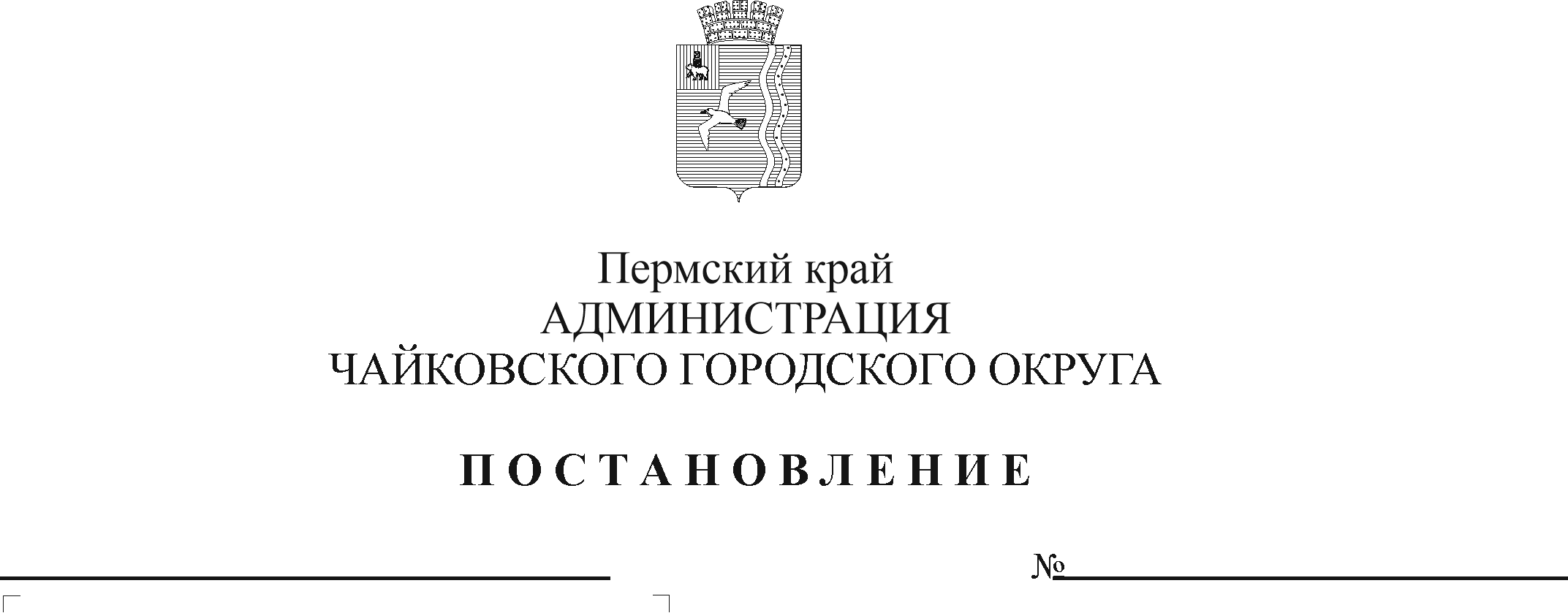 В соответствии со статьей 78 Бюджетного кодекса Российской Федерации, статьей 8 Федерального закона от 29 декабря 2012 г. № 273-ФЗ «Об образовании в Российской Федерации», постановлением Правительства Российской Федерации от 18 сентября 2020 г. № 1492 «Об общих требованиях к нормативным правовым актам, муниципальным правовым актам, регулирующим предоставление субсидий, в том числе грантов в форме субсидий, юридическим лицам, индивидуальным предпринимателям, а также физическим лицам - производителям товаров, работ, услуг, и о признании утратившими силу некоторых актов Правительства Российской Федерации и отдельных положений некоторых актов Правительства Российской Федерации», Законом Пермского края от 7 октября 2019 г. № 444-ПК «О наделении органов местного самоуправления Пермского края отдельными государственными полномочиями по финансовому обеспечению получения дошкольного образования в частных дошкольных образовательных организациях, дошкольного, начального общего, основного общего, среднего общего образования в частных общеобразовательных организациях, осуществляющих образовательную деятельность по имеющим государственную аккредитацию основным общеобразовательным программам», постановлением Правительства Пермского края от 13 ноября 2019 г. № 813-п «Об утверждении Порядка предоставления и расходования средств, переданных из бюджета Пермского края органам местного самоуправления Пермского края на выполнение отдельных государственных полномочий по финансовому обеспечению получения дошкольного образования в частных дошкольных образовательных организациях, дошкольного, начального общего, основного общего, среднего общего образования в частных общеобразовательных организациях, осуществляющих образовательную деятельность по имеющим государственную аккредитацию основным общеобразовательным программам, и признании утратившими силу отдельных постановлений Правительства Пермского края в сфере образования», постановлением администрации города Чайковского от 15 января 2019 г. № 5/1 «Об утверждении муниципальной программы «Развитие образования Чайковского городского округа», Уставом Чайковского городского округа ПОСТАНОВЛЯЮ:Включить в реестр расходных обязательств Чайковского городского округа расходы на выполнение отдельных государственных полномочий по финансовому обеспечению получения дошкольного образования в частных дошкольных образовательных организациях за счет и в пределах средств субвенций, передаваемых из бюджета Пермского края бюджету Чайковского городского округа. Определить главным распорядителем бюджетных средств, указанных в пункте 1 постановления, Управление образования администрации Чайковского городского округа.Утвердить прилагаемый Порядок предоставления и расходования субсидий частным образовательным организациям на возмещение затрат на осуществление присмотра и ухода за детьми.Признать утратившими силу:4.1 постановление администрации Чайковского городского округа от 1 апреля 2020 г. № 367 «Об установлении расходного обязательства Чайковского городского округа на выполнение отдельных государственных полномочий по финансовому обеспечению получения дошкольного образования в частных дошкольных образовательных организациях, и об утверждении Порядка предоставления и расходования средств»;4.2 постановление администрации Чайковского городского округа от 21 октября 2020 г. № 994 «О внесении изменений в Порядок предоставления и расходования средств на выполнение отдельных государственных полномочий по финансовому обеспечению получения дошкольного образования в частных дошкольных образовательных организациях, утвержденный постановлением администрации Чайковского городского округа от 21.10.2020 № 367». 5. Опубликовать постановление в газете «Огни Камы» и разместить на официальном сайте администрации Чайковского городского округа.6. Постановление вступает в силу после его официального опубликования.7. Контроль за исполнением постановления возложить на заместителя главы администрации Чайковского городского округа по социальным вопросам.Глава городского округа – глава администрации Чайковского городского округа		                                Ю.Г. ВостриковУТВЕРЖДЕНпостановлением администрации Чайковского городского округаот ___________ 2022 № _____ПОРЯДОКпредоставления и расходования средств на выполнение отдельных государственных полномочий по финансовому обеспечению получения дошкольного образования в частных дошкольных образовательных организациях 
Общие положения1.1. Настоящий Порядок устанавливает правила предоставления и расходования средств на выполнение отдельных государственных полномочий по финансовому обеспечению получения дошкольного образования в частных дошкольных образовательных организациях в рамках подпрограммы «Дошкольное образование» муниципальной программы «Развитие образования Чайковского городского округа», утвержденной постановлением администрации города Чайковского от 15 января 2019 г. № 5/1.1.2. Целью предоставления средств является возмещение частным образовательным организациям части затрат, связанных с предоставлением дошкольного образования.1.3. Средства предоставляются в пределах бюджетных ассигнований, предусмотренных решением Думы Чайковского городского округа о бюджете Чайковского городского округа на соответствующий финансовый год и плановый период, и лимитов бюджетных обязательств, доведенных Управлению образования администрации Чайковского городского округа (далее – Управление образования) в установленном порядке, на цели, предусмотренные  пунктом 1.3 настоящего Порядка.1.4. Право на получение субсидий имеют частные дошкольные образовательные организации, иные юридические лица, индивидуальные предприниматели, осуществляющие образовательную деятельность по образовательным программам дошкольного образования (далее - организации), соответствующие следующим требованиям: - осуществление образовательной деятельности на территории Чайковского городского округа;- наличие лицензии на осуществление образовательной деятельности, в приложении к которой в качестве уровня общего образования указано дошкольное образование;- организация зарегистрирована в автоматизированной информационной системе «Портал «Дошкольное образование», в которой внесены сведения: обо всех воспитанниках, обучающихся по образовательным программам дошкольного образования, и их родителях (законных представителях); об образовательной организации, реализующей образовательные программы дошкольного образования.1.5. Сведения о субсидиях размещаются на едином портале бюджетной системы Российской Федерации в информационно-телекоммуникационной сети «Интернет» (далее - единый портал) (в разделе единого портала) при формировании проекта решения о бюджете (проекта решения о внесении изменений в решение о бюджете).1.6. Средства на администрирование отдельных государственных полномочий устанавливаются в размере 1,5% от объема субвенций, предусмотренных на соответствующий финансовый год и на плановый период, и направляются на выполнение обязанностей по финансовому обеспечению, в том числе на оплату труда работников и материальные затраты, непосредственно связанных с осуществлением переданных государственных полномочий.2. Условия и порядок предоставления субсидий2.1.  Требования, которым должны соответствовать на первое число месяца представления заявки в Управление образования организации, имеющие право на получение субсидий:отсутствие задолженности по налогам, сборам и иным обязательным платежам в бюджеты бюджетной системы Российской Федерации, срок исполнения по которым наступил в соответствии с законодательством Российской Федерации;не находящиеся в процессе реорганизации, ликвидации, банкротства и не имеющие ограничения на осуществление хозяйственной деятельности;отсутствие неисполненных предписаний органов государственного контроля (надзора) по фактам нарушения законодательства Российской Федерации, Пермского края в сферах образования, лицензирования образовательной деятельности, создания безопасных условий для деятельности дошкольной образовательной организации и нахождения в ней людей, санитарно-эпидемиологического благополучия населения, бюджетного законодательства, срок исполнения по которым истек;не получающие средства из бюджета Чайковского городского округа в соответствии с иными нормативными правовыми актами на цели, указанные в пункте 1.2 настоящего Порядка.2.2. Для получения субсидии на текущий финансовый год организация представляет в Управление образования следующие документы:заявка на получение субсидий на возмещение затрат в связи с предоставлением дошкольного образования (далее - заявка) по форме согласно приложению 1 к настоящему Порядку;копии учредительных документов организации (для дошкольных образовательных организаций);копия лицензии на осуществление образовательной деятельности по образовательным программам дошкольного образования или выписка из реестра лицензий на осуществление образовательной деятельности, сформированная на сайте Министерства образования и науки Пермского края;копия документа, подтверждающего полномочия лица на осуществление действий от имени получателя субсидии (копии паспорта индивидуального предпринимателя);сводная информация о воспитанниках организации, которая включает информацию о зачислении ребенка в организацию, о заключении договора об образовании с родителем (иным законным представителем) ребенка. Указанная информация предоставляется по форме, утвержденной приказом Управления образования;сводная информация о педагогических и иных работниках организации, которая включает информацию о профессиональном образовании на основании соответствующих документов об образовании, о наличии (отсутствии) судимости и (или) факта уголовного преследования либо о прекращении уголовного преследования на основании справки, выданной уполномоченным государственным органом, о заключении трудовых договоров с работниками с указанием реквизитов трудовых договоров. Указанная информация предоставляется по форме, утвержденной приказом Управления образования;копия экспертного заключения о соответствии (несоответствии) санитарным правилам объектов хозяйственной и иной деятельности, работ, услуг;копия санитарно-эпидемиологического заключения уполномоченного государственного органа;копия заключения о соответствии (несоответствии) объекта защиты требованиям пожарной безопасности, выданного уполномоченным органом;копия приказа об организации образовательной деятельности;копия приказа об утверждении формы календарного планирования на текущий учебный год;копия приказа об утверждении режима работы организации и графика непосредственной образовательной деятельности (по возрастным группам);выписка из Единого государственного реестра юридических лиц (в случае осуществления образовательной деятельности индивидуальным предпринимателем - выписка из Единого государственного реестра индивидуальных предпринимателей), или нотариально заверенная копия такой выписки, или в форме электронного документа, подписанного усиленной квалифицированной электронной подписью с официального сайта регистрирующего органа в сети Интернет, по состоянию на первое число месяца предоставления заявки в Управление образования;справка, выданная территориальным органом Федеральной налоговой службы, об отсутствии (наличии) у организации неисполненных обязанностей по уплате налогов, сборов, страховых взносов, пеней, штрафов, процентов, подлежащих уплате в соответствии с законодательством Российской Федерации о налогах и сборах, по состоянию на 1 число месяца предоставления заявки в Управление образования;копия документа, подтверждающего право пользования недвижимым имуществом, в котором планируется осуществление образовательной деятельности по реализации программ дошкольного образования;документы, подтверждающие соответствие требованиям, установленным пунктом 2.1 настоящего Порядка.2.3. Представляемые документы должны быть заверены печатью и подписью руководителя организации (за исключением нотариально заверенных документов) с резолюцией "Копия верна", расшифровкой подписи должностного лица, заверившего копию.2.4. Прием заявок от организаций осуществляется Управлением образования в течение финансового года в следующие сроки:в январе – до 30 числа включительно, в феврале – декабре – до 20 числа включительно.2.5. Для рассмотрения заявок и документов, указанных в пункте 2.2 настоящего Порядка, а также для определения размера субсидий в Управлении образования создается комиссия по рассмотрению заявок на получение субсидии (далее - комиссия). Состав и порядок работы комиссии утверждается приказом Управления образования.2.6. Комиссия проверяет соответствие организации требованиям, установленным пунктом 2.1 настоящего Порядка, обеспечивает рассмотрение заявки на соответствие форме, установленной приложением 1 к настоящему Порядку, проверяет соответствие приложенных к заявке документов перечню и требованиям, установленным пунктами 2.2, 2.3 настоящего Порядка, в течение 10 рабочих дней со дня поступления заявки и документов.Итоги рассмотрения заявки и документов, представленных организацией, комиссия отражает в протоколе.2.7. На основании протокола комиссии Управление образования принимает решение о предоставлении субсидии организации или об отказе организации в предоставлении субсидии и оформляет его приказом.2.8. Управление образования направляет организации в течение 3 рабочих дней с момента принятия решения письменное уведомление о предоставлении субсидии или об отказе в предоставлении субсидии.2.9. Основаниями для отказа в предоставлении субсидий являются:2.9.1 отсутствие права на получение субсидий в соответствии с пунктом 1.4 настоящего Порядка;2.9.2 непредставление или представление не в полном объеме документов, указанных в пункте 2.2 настоящего Порядка;2.9.3 несоответствие представленных документов требованиям, установленным пунктом 2.3 настоящего Порядка;2.9.4. установление факта недостоверности представленной организацией информации.2.10. Организация имеет право после устранения замечаний, указанных в уведомлении об отказе в предоставлении субсидии, подать заявку повторно согласно пункту 2.2 настоящего Порядка.2.11. Управление образования в течение 5 рабочих дней с момента принятия решения подписывает с организацией Соглашение между главным распорядителем средств бюджета Чайковского городского округа и юридическим лицом (за исключением муниципальных учреждений), индивидуальным предпринимателем, физическим лицом – производителем товаров, работ, услуг о предоставлении субсидии из бюджета Чайковского городского округа в целях возмещения недополученных доходов и (или) возмещения затрат в связи с производством (реализацией) товаров, выполнением работ, оказанием услуг в соответствии с типовой формой, утвержденной приказом Управления финансов и экономического развития администрации Чайковского городского округа от 23 января 2019 г. № 34.2.12. Срок действия Соглашения устанавливается в пределах финансового года. В случае если помещение, в котором планируется осуществление образовательной деятельности по образовательным программам дошкольного образования, организация использует по договору аренды, срок действия соглашения не может превышать срока договора аренды указанного помещения.2.13. Обязательным условием в Соглашении является условие о согласовании новых условий Соглашения или о расторжении Соглашения при недостижении согласия по новым условиям Соглашения в случае уменьшения Управлению образования ранее доведенных лимитов бюджетных обязательств, приводящего к невозможности предоставления субсидии в размере, определенном в Соглашении о предоставлении субсидии.2.14. В случаях, установленных Соглашением, заключаются дополнительные соглашения к указанному Соглашению, предусматривающие внесение в него изменений или его расторжение, в соответствии с типовой формой.Плановый объем субсидии (Vсубплан) в Соглашении определяется по формуле: Vсубплан = Ч * Д * Nгодгде:Ч - численность воспитанников в соответствии с заявкой организации, но не более предельного количества детей, определенного в экспертном заключении о соответствии (несоответствии) санитарным правилам объектов хозяйственной и иной деятельности, работ, услуг;Д - количество рабочих дней в текущем году;Nгод - норматив по расходам бюджета Пермского края на обеспечение государственных гарантий реализации прав на получение общедоступного и бесплатного дошкольного образования в муниципальных дошкольных образовательных организациях в соответствующей местности, с соответствующей продолжительностью пребывания детей в день, для соответствующей возрастной категории воспитанников, установленный постановлением Правительства Пермского края.Для подтверждения фактически произведенных затрат за отчетный период организация предоставляет в Управление образования отчет о произведенных затратах в связи с предоставлением дошкольного образования (далее - отчет) по форме согласно приложению 2 к настоящему Порядку.К отчету организация представляет:табель посещаемости детей за отчетный месяц;информацию о зачислении (отчислении) детей в отчетном периоде;копии платежных поручений (с отметкой банка), подтверждающие фактические расходы организации за отчетный период с предоставлением копий счетов и (или) счет-фактур, товарных накладных, актов выполненных работ (услуг), иных документов, подтверждающих факт оплаты.Фактический объем субсидии за отчетный  период определяется по формуле:Vсубсфакт = Чфакт * Дфакт * Nденьгде:Чфакт - фактическая численность воспитанников, получивших услугу дошкольного образования в организации в отчетном периоде согласно табеля посещаемости, но не более предельного количества детей, определенного в экспертном заключении о соответствии (несоответствии) санитарным правилам объектов хозяйственной и иной деятельности, работ, услуг;Дфакт _ количество дней получения воспитанниками дошкольного образования в отчетном периоде в соответствии с табелем посещаемости, а также:дней болезни воспитанника (до 21 календарного дня одного случая) при наличии подтверждающих документов, выданных в установленном порядке;дней временной приостановки деятельности организации (группы) в целях охраны здоровья воспитанников в соответствии с приказом организации (руководителя организации);дней отсутствия воспитанника в организации в случае отпуска родителей (законных представителей) по заявлению (не более 56 дней в течение календарного года);дней отсутствия воспитанника до 5 дней (не более одного случая в месяц);дней летнего периода (с 1 июня по 31 августа);Nдень - размер возмещения расходов в день, который рассчитывается по формуле:Nдень = Nгод/Драб,где:Nгод - норматив по расходам бюджета Пермского края на обеспечение государственных гарантий реализации прав на получение общедоступного и бесплатного дошкольного образования в муниципальных дошкольных образовательных организациях в соответствующей местности, с соответствующей продолжительностью пребывания детей в день, для соответствующей возрастной категории воспитанников, установленный постановлением Правительства Пермского края;Драб - количество рабочих дней в текущем году.2.19. Объем предоставляемой субсидии не может быть больше фактических затрат организации за отчетный месяц.2.20. 	Субсидия направляется на возмещение затрат, связанных с предоставлением дошкольного образования, включая расходы на оплату труда, приобретение учебников и учебных пособий, средств обучения, игр, игрушек (за исключением расходов на содержание зданий и оплату коммунальных услуг) в соответствии с нормативами, определяемыми постановлением Правительства Пермского края. К затратам на оплату труда в целях предоставления субсидий приравниваются недополученные доходы индивидуальных предпринимателей, непосредственно реализующих образовательные программы дошкольного образования в качестве педагогических работников.2.21. Показателем результативности предоставления субсидии является количество детей в возрасте до 7 лет, получивших услугу дошкольного образования в период предоставления субсидии.2.22. В случае поступления заявки в Управление образования до 20 числа текущего месяца включительно субсидии предоставляются на возмещение затрат, понесенных получателем субсидий начиная с месяца поступления заявки в Управление образования.В случае поступления заявки в Управление образования после 20 числа текущего месяца субсидии предоставляются на возмещение затрат, понесенных получателем субсидий начиная со следующего месяца.2.23. Управление образования ежемесячно перечисляет субсидии на расчетный счет организации не позднее десятого рабочего дня после представления в Управление образования документов в соответствии с пунктами 2.16, 2.17 настоящего Порядка.2.24. Основаниями для отказа в предоставлении субсидии являются:несоответствие представленных получателем субсидий документов перечню и требованиям, установленным пунктом 2.17 настоящего Порядка, непредставление (представление не в полном объеме) документов, указанных в пунктах 2.16, 2.17 настоящего Порядка;недостоверность представленной получателем субсидий информации;наличие нарушений законодательства Российской Федерации, Пермского края в сферах образования, лицензирования образовательной деятельности, создания безопасных условий для деятельности организации и нахождения в ней людей, санитарно-эпидемиологического благополучия населения, бюджетного законодательства;несоответствие указанных в отчете затрат целям или условиям предоставления субсидий, требованиям настоящего Порядка или соглашения;наличие факта нарушения целей, условий или порядка предоставления субсидий, установленного вступившим в законную силу решением или приговором суда, постановлением или определением о прекращении уголовного дела или уголовного преследования и о назначении меры уголовно-правового характера в виде судебного штрафа.В случае принятия решения об отказе в предоставлении субсидии за отчетный период Управление образования уведомляет организацию об отказе в предоставлении субсидии в течение 10 рабочих дней.2.25. В случае повторного в течение срока действия одного Соглашения выявления обстоятельств, указанных в абзацах втором - пятом пункта 2.24 настоящего Порядка, Управление образования принимает решение о расторжении Соглашения с организацией в одностороннем порядке в течение 10 рабочих дней со дня выявления обстоятельств. В случае выявления обстоятельств, указанных в абзаце шестом пункта 2.24 настоящего Порядка, Управление образования принимает решение о расторжении Соглашения с получателем субсидий в одностороннем порядке в течение 5 рабочих дней со дня поступления соответствующих сведений в Управление образования.2.26. В случае установления факта (фактов) нарушения организацией условий предоставления субсидии, в том числе указания в документах, представленных организацией, недостоверных сведений, Управление образования направляет организации требование об обеспечении возврата субсидии в бюджет Чайковского городского округа в размере и в сроки, определенные в указанном требовании.В случае если организацией не достигнут результат предоставления субсидии, средства субсидии подлежат возврату в бюджет Чайковского городского округа в размере, пропорциональном недостигнутому значению результата предоставления субсидии, путем заключения дополнительного соглашения в течение 30 календарных дней с даты представления отчета о достижении значений результатов предоставления субсидии.В случае если организацией не осуществлен возврат в срок, установленный абзацем первым настоящего пункта, указанные средства подлежат взысканию в бюджет Чайковского городского округа в соответствии с законодательством Российской Федерации.3. Требования к отчетности3.1. Организации ежемесячно предоставляют в Управление образования отчет о произведенных затратах в связи с предоставлением дошкольного образования по форме согласно приложению 2 к настоящему Порядку в следующие сроки:за январь-ноябрь - не позднее 10 числа месяца, следующего за отчетным месяцем;за декабрь - до 15 января года, следующего за отчетным годом. 3.2. Организации ежегодно предоставляют в Управление образования отчет о достижении значений показателей результативности до 15 января года, следующего за отчетным годом, по форме, установленной в Соглашении.3.3. Ответственность, предусмотренная действующим законодательством, за соблюдение установленного порядка и достоверность представляемых сведений, за достижение целевых показателей результативности возлагается на организацию, получившую субсидию.3.4. Управление образования ежеквартально до 15-го числа месяца, следующего за отчетным кварталом, представляет в Управление финансов администрации Чайковского городского округа отчет о произведенных затратах в связи с предоставлением дошкольного образования по форме согласно приложению 3 к настоящему Порядку.4. Порядок осуществления контроля за соблюдением условий, целей и порядка предоставления субсидийи ответственности за их нарушение4.1. 	Управление образования и органы муниципального финансового контроля проводят проверку соблюдения организациями, получившими субсидии, условий, целей и порядка предоставления субсидий.4.2. В случае нарушения организацией, получившей субсидию, условий, установленных при предоставлении субсидий настоящим Порядком и (или) соглашением, выявленных по фактам проверок, проведенных Управлением образования и(или) органами муниципального финансового контроля, субсидии подлежат возврату в бюджет Чайковского городского округа.4.3. Возврат субсидий осуществляется в следующем порядке:4.3.1 Управление образования в течение 5 рабочих дней со дня выявления факта нарушения организацией, получившей субсидию, условий, установленных при предоставлении субсидий, либо получения представления об устранении выявленных нарушений направляет организации письменное требование о возврате субсидии;4.3.2 требование о возврате субсидий должно быть исполнено организацией в течение 10 рабочих дней со дня получения указанного требования;4.3.3 в случае невыполнения организацией в срок, установленный пунктом 4.3.2 настоящего Положения, требования о возврате субсидий, Управление образования обеспечивает взыскание субсидий в судебном порядке.Приложение 1
к Порядку предоставления и расходования средств на выполнение отдельных государственных полномочий по финансовому обеспечению получения дошкольного образования в частных дошкольных образовательных организацияхЗАЯВКА
на получение субсидий на возмещение затрат в связи с предоставлением дошкольного образования     Прошу предоставить субсидию _____________________________________________________________________________________________________    (наименование частной дошкольной образовательной организации/индивидуального предпринимателя)____________________________________________________________________________________________________________________________________________________________________________________________________________(юридический адрес, адрес места нахождения (фактический адрес/адрес регистрации, адрес фактического проживания) и фактический адрес оказания образовательной услуги, контактный телефон, адрес электронной почты)Субсидию прошу перечислять на расчетный счет: ____________________________________________________________________________________________________________________________________________________________(банковские реквизиты для перечисления денежных средств)Приложение:1. _____________________________________________________________2. _____________________________________________________________3. _____________________________________________________________4. _____________________________________________________________5. _____________________________________________________________6. _____________________________________________________________Руководительобразовательной организации(индивидуальный предприниматель)/представитель                  _________________/_______________________/(подпись)                      		 (ФИО)М.П.Приложение 2
к Порядку предоставления и расходования средств на выполнение отдельных государственных полномочий по финансовому обеспечению получения дошкольного образования в частных дошкольных образовательных организацияхОтчето произведенных затратах в связи с предоставлениемдошкольного образования за 20 ________г._________________________________________________________________________(наименование частной дошкольной образовательной организации /индивидуального предпринимателя)Руководитель организации(индивидуальный предприниматель) _________________ /_________________                                      					(подпись)     			  (ФИО)Исполнитель _________________ / __________________                 		 (подпись)       			 (ФИО)Контактный телефон ________________М.П."_____" ________ 20 ____ г.Приложение 3
к Порядку предоставления и расходования средств на выполнение отдельных государственных полномочий по финансовому обеспечению получения дошкольного образования в частных дошкольных образовательных организацияхОТЧЕТо произведенных затратах в связи с предоставлениемдошкольного образования за _________(I квартал, полугодие, 9 месяцев, год) 20__ г.Руководитель Управления образования  ______________________ /_________________/ДатаИсполнительN
п/пНаименование показателяНаименование показателяРазмер нормативовпо расходам на обеспечениегосударственных гарантийреализации прав на получениеобщедоступного и бесплатногодошкольного образованияв дошкольных организацияхв расчете на одноговоспитанника в день, руб.Размер нормативовпо расходам на обеспечениегосударственных гарантийреализации прав на получениеобщедоступного и бесплатногодошкольного образованияв дошкольных организацияхв расчете на одноговоспитанника в день, руб.Численностьвоспитанниковв организации, чел.Численностьвоспитанниковв организации, чел.Численностьвоспитанниковв организации, чел.Численностьвоспитанниковв организации, чел.Количество днейполучения воспитанникамидошкольного образования, днейКоличество днейполучения воспитанникамидошкольного образования, днейКоличество днейполучения воспитанникамидошкольного образования, днейКоличество днейполучения воспитанникамидошкольного образования, днейФактическипроизведенные расходына образовательнуюдеятельность, руб.Фактическипроизведенные расходына образовательнуюдеятельность, руб.Фактическипроизведенные расходына образовательнуюдеятельность, руб.Фактическипроизведенные расходына образовательнуюдеятельность, руб.Плановыйобъем субсидииподоговору,руб.Плановыйобъем субсидииподоговору,руб.Объем субсидии к перечислению, руб.Объем субсидии к перечислению, руб.Остаток средствот планового объема средствпо договору,руб.(гр. 10 - гр. 11)Остаток средствот планового объема средствпо договору,руб.(гр. 10 - гр. 11)N
п/пНаименование показателяНаименование показателяРазмер нормативовпо расходам на обеспечениегосударственных гарантийреализации прав на получениеобщедоступного и бесплатногодошкольного образованияв дошкольных организацияхв расчете на одноговоспитанника в день, руб.Размер нормативовпо расходам на обеспечениегосударственных гарантийреализации прав на получениеобщедоступного и бесплатногодошкольного образованияв дошкольных организацияхв расчете на одноговоспитанника в день, руб.предельнаяпредельнаяфактическаяза отчетныйпериодфактическаяза отчетныйпериодпо планупо плануфактическиза отчетныйпериодфактическиза отчетныйпериодфонд оплаты труда с начислениямифонд оплаты труда с начислениямиматериальные статьи расходовматериальные статьи расходовПлановыйобъем субсидииподоговору,руб.Плановыйобъем субсидииподоговору,руб.Объем субсидии к перечислению, руб.Объем субсидии к перечислению, руб.Остаток средствот планового объема средствпо договору,руб.(гр. 10 - гр. 11)Остаток средствот планового объема средствпо договору,руб.(гр. 10 - гр. 11)1223344556677889910101111121211Плановые показатели на ____ годПлановые показатели на ____ годXXXX22_____________ направленностис ____________ пребыванием для детей в возрасте до 3 лет для городской местности_____________ направленностис ____________ пребыванием для детей в возрасте до 3 лет для городской местности33____________ направленностис __________ пребыванием для детей в возрасте от 3 до 7 лет для городской местности____________ направленностис __________ пребыванием для детей в возрасте от 3 до 7 лет для городской местностиИтого за отчетный периодИтого за отчетный периодXXXXXXИтого с начала годаИтого с начала годаXXXXXXНаименование частной организацииНаименование услугиКоличество получателей услуг, чел.Количество получателей услуг, чел.Предоставлено субсидий, руб.Предоставлено субсидий, руб.Наименование частной организацииНаименование услугипланфактпланфакт123456